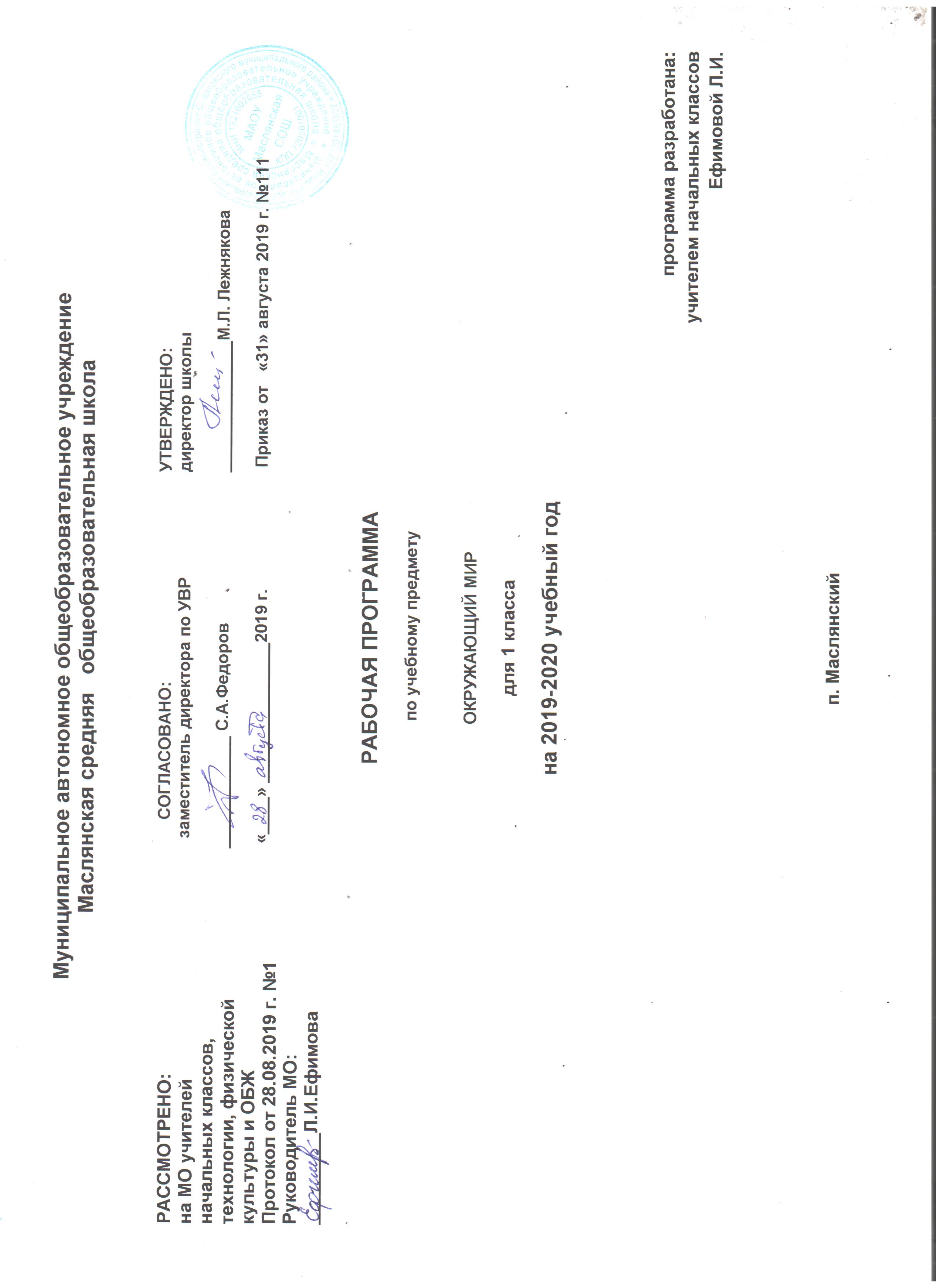 ОКРУЖАЮЩИЙ МИРРаздел I. Планируемые результаты обученияДанная программа обеспечивает достижение необходимых личностных, метапредметных, предметных результатов освоения курса, заложенных в ФГОС НОО: Личностные  результаты:готовность и способность к саморазвитию и самообучению;достаточно высокий уровень учебной мотивации, самоконтроля и самооценки;личностные качества, позволяющие успешно осуществлять учебную деятельность и взаимодействие с ее участниками.формирование основ российской гражданской идентичности, понимания особой роли многонациональной России в объединении народов, в современном мире, в развитии общемировой культуры;понимание особой роли России в мировой истории, воспитание чувства гордости за национальные достижения;воспитание уважительного отношения к своей стране, ее истории, любви к родному краю, своей семье, гуманного отношения, толерантности к людям, независимо от возраста, национальности, вероисповедания;понимание роли человека в обществе, принятие норм нравственного поведения в природе, обществе, правильного взаимодействия со взрослыми и сверстниками;формирование основ экологической культуры, понимание ценности любой жизни, освоение правил индивидуальной безопасной жизни с учетом изменений среды обитания.Предметные результаты обучения нацелены на решение, прежде всего, образовательных задач:осознание целостности окружающего мира, расширение знаний о разных его сторонах и объектах;обнаружение и установление элементарных связей и зависимостей в природе и обществе;овладение наиболее существенными методами изучения окружающего мира (наблюдения, опыт, эксперимент, измерение);использование полученных знаний в продуктивной и преобразующей деятельности;расширение кругозора и культурного опыта школьника, формирование умения воспринимать мир не только рационально, но и образно. Метапредметные  результаты естественнонаучного и обществоведческого образования.  интеллектуальные как способность применять для решения учебных и практических задач различные умственные операции (сравнение, обобщение, анализ, доказательства и др.);регулятивные как владение способами организации, планирования различных видов деятельности (репродуктивной, поисковой, исследовательской, творческой), понимание специфики каждой;коммуникативные как способности в связной логически целесообразной форме речи передать результаты изучения объектов окружающего мира; владение рассуждением, описанием повествованием.К концу обучения в 1 классе учащиеся научатся: • воспроизводить своё полное имя, домашний адрес, название города, страны; • различать дорожные знаки, безопасные для безопасного пребывания на улице; применять знания о безопасном пребывании на улице; • ориентироваться в основных помещениях школы, их местоположении; • различать особенности деятельности людей в разных учреждениях культуры и быта; приводить примеры различных профессий; • различать понятия «живая природа», «неживая природа», «изделия»; • определять последовательность времён года, находить ошибки в предъявленной последовательности; характеризовать кратко сезонные изменения; • устанавливать зависимости между явлениями неживой и живой природы; • описывать отдельных представителей растительного и животного мира; • сравнивать домашних и диких животных. К концу обучения в 1 классе учащиеся смогут научиться: • анализировать дорогу от дома до школы, в житейских ситуациях избегать опасных участков, ориентироваться на знаки дорожного движения; •  различать основные нравственно – этические понятия; • рассказывать о семье, своих любимых занятиях, составлять словесный портрет членов семьи, друзей; • участвовать в труде по уходу за растениями и животными уголка природы.Раздел II. Содержание учебного предмета (66 часов)Введение. Этот удивительный мир Нас окружает удивительный мир: неживая и живая природа, объекты, сделанные руками человека, люди.Мы – школьники  Ты — первоклассник. Режим дня первоклассника. Определение времени по часам с точностью до часа. домашний адрес.
Школа, школьные помещения: гардероб, класс, столовая, игровая, спортзал и др. Уважение к труду работников школы: учителя, воспитателя, уборщицы и др. Оказание посильной помощи взрослым: подготовка к уроку, уборка класса, дежурство в столовой и др. Правила поведения на уроке: подготовка рабочего места, правильная осанка, гигиена письма, внимательность, сдержанность, аккуратность.Твоё здоровье Забота о своём здоровье и хорошем настроении. Гигиена ротовой полости, кожи. Охрана органов чувств: зрения, слуха, обоняния и др. Солнце, воздух, вода – факторы закаливания. Проветривание помещения. Утренняя гимнастика. Прогулки, игры на воздухе. Режим питания. Культура поведения за столом. Режим дня. Я и другие люди  Твои новые друзья. Кого называют друзьями Коллективные игры и труд. Правила дружбы: справедливо распределять роли в игре, поручения в работе, правильно оценивать деятельность сверстника и свою, радоваться успехам друзей. Труд людей  Ты и вещи, которые тебя окружают. Труд людей, которые делают для нас одежду, обувь, книги и другие вещи. Профессии. Бережное отношение к вещам, уход за ними. ОБЖ: правила пожарной безопасности. Правила обращения с бытовыми и газовыми приборами. Телефоны экстренных вызовов.Родная природа Красота природы. Природа и творчество человека (поэзия, живопись, музыка). Природа и фантазия (поделки из природного материала, мини-сочинения о явлениях и объектах природы). Сезонные изменения в природе (характеристика времени года, сравнение разных сезонов; зависимость изменений в живой природе от состояния неживой). Растения пришкольного участка: название, внешний вид (4—5 растений). Растения сада и огорода: название, окраска, форма, размер, употребление в пищу (4—5 растений). Комнатные растения: название, внешний вид (3—4 растения). Условия роста (тепло, свет, вода). Уход за комнатными растениями.
Животные вокруг нас: звери, насекомые, птицы и др. домашние и дикие животные. Сезонная жизнь животных. Бережное отношение к растениям и животным.
ОБЖ: правила безопасного поведения на природе (опасные растения и животные).Семья  Семья. Члены семьи. Труд, отдых в семье. Взаимоотношения членов семьи. Наша страна – Россия. Родной край. Название города (села), в котором мы живём. Главная улица (площадь). Памятные места нашего города (села). Труд людей родного города (села), профессии (например, строитель, шахтер. тракторист, доярка и др.). Машины, помогающие трудится. Труд работников магазина, почты, ателье, библиотеки, музея и профессии людей, работающих в них (продавец, библиотекарь, почтальон, швея, экскурсовод и др.). Уважение к труду людей.
Россия. Москва. Красная площадь. Кремль.
Народное творчество: пение, танцы, сказки. игрушки.
ОБЖ: безопасная дорога от дома до школы. Улица (дорога): тротуар, обочина, проезжал часть, мостовая. Правила пользования общественным транспортом. Дорожные знаки:
«пешеходный переход», «подземный пешеходный переход», «железнодорожный переезд», «велосипедная дорожка», «велосипедное движение запрещено» и др. Светофор. Правила поведения на дорогах и улицах, во дворах домов и на игровых площадках.	Экскурсии Сезонные экскурсии «Времена года»: в теплицу, парник, в хозяйство по выращиванию цветов и т. п. (по выбору учителя с учётом местных особенностей). Экскурсии, знакомящие учащихся с различным трудом (по выбору учителя с учётом местных особенностей).Практические работы 	Уход за комнатными растениями и животными уголка природы, работа с аквариумом, террариумом, инсектарием. Раздел III. Тематическое планированиеПриложениеКалендарно - тематическое планирование№ п/пНазвание темыКоличество часов,отводимых на освоение темы1Введение. Этот удивительный мир 1 2Мы - школьники23Родная природа304Семья 25Труд людей86Наша страна – Россия. Родной край 147Твоё здоровье68Я и другие люди3Итого:Итого:66№ занятияДата проведенияТема занятия№ занятияДата проведенияТема занятия1«Этот удивительный мир» 1ч. Нас окружает удивительный мир. Урок-путешествие.2«Мы – школьники» 2 ч.Давай познакомимся. НРК «Улицы моего посёлка».3Мы – школьники. Экскурсия по школе.4Родная природаСентябрь - первый месяц осени. Экскурсия в природу.5Что нам осень подарила.6Грибная пора. Заочная экскурсия. 7СемьяСемья. Сюжетно-ролевая игра.8Любимые занятия.9Труд людейКак из зерна булка получилась.10Человек и домашние животные.11Родная природаОктябрь уж наступил.  Экскурсия в природу.12Явления природы.13Наша страна – Россия. Родной крайГде ты живёшь. НРК14Правила поведения на дороге. ОБЖ.15Труд людейТы и вещи.16Кто работает ночью.17Твоё здоровьеТвои помощники-органы чувств. Дискуссия.18Правила гигиены.19О режиме дня.20Урок в спортивном зале. ОБЖ «Правила поведения в спортивном зале».21Родная природаНоябрь-зиме родной брат. Экскурсия в природу.22Ноябрь-зиме родной брат.23Дикие животные.24Звери-млекопитающие.25Что мы знаем о птицах.26Наша страна – Россия. Родной крайРодной край. НРК27Дом, в котором ты живёшь. ОБЖ «Какие опасности подстерегают нас дома?»28Труд людейЗачем люди трудятся.29Зачем люди трудятся.30Родная природаВ декабре, в декабре…Экскурсия в природу. 31Какая бывает вода? НРК «Сладковский край голубых озёр».32Я и другие людиО дружбе.33Идём в гости.34С Новым годом!35Родная природаЯнварь-году начало, зиме-середина. Экскурсия в природу.36Январь-году начало, зиме-середина.37Хвойные деревья.38Жизнь птиц.39Жизнь птиц.40Наша страна – Россия. Родной крайНаша страна-Россия. НРК «Моя малая родина».41Наша страна-Россия.42Богата природа России.43Богата природа России. НРК «Чем богат наш край».44Мы –россияне.45Родная природаФевраль-месяц метелей и вьюг.46Звери-млекопитающие.47Звери-млекопитающие.48Наш уголок природы. Практическая работа. Уход за комнатными растениями.49Наш уголок природы. Практическая работа. Уход за комнатными растениями.50Наша страна – Россия. Родной крайМы-граждане России. НРК «Мы – жители Тюменской области».51Правила поведения. ОБЖ «Правила безопасного поведения на дороге, на железной дороге».5223 февраля-День защитника Отечества. Урок-игра.538 Марта-праздник всех женщин. Утренник.54Родная природаМарт-капельник. Экскурсия в природу.55Март-капельник. ОБЖ «Правила поведения на водоёмах весной».56Твоё здоровьеЕсли хочешь быть здоров. ОБЖ.57Здоровая пища. ОБЖ.58Родная природаАпрель-водолей. Экскурсия в природу.59Апрель-водолей. 60Труд людейТруд людей: весенние работы, кто работает на транспорте.61День космонавтики. Викторина.62Родная природаМай весну завершает. Экскурсия в природу.63Жизнь земноводных весной.64Животное-живое существо.65Природе нужны все! Пресс-конференция.66Наша страна – Россия. Родной крайТы-пешеход. Обобщающий урок. ОБЖ.